โครงการเฝ้าระวังและส่งเสริมสุขภาพช่องปากเด็กประถมศึกษาในโรงเรียนวัดจอมไตร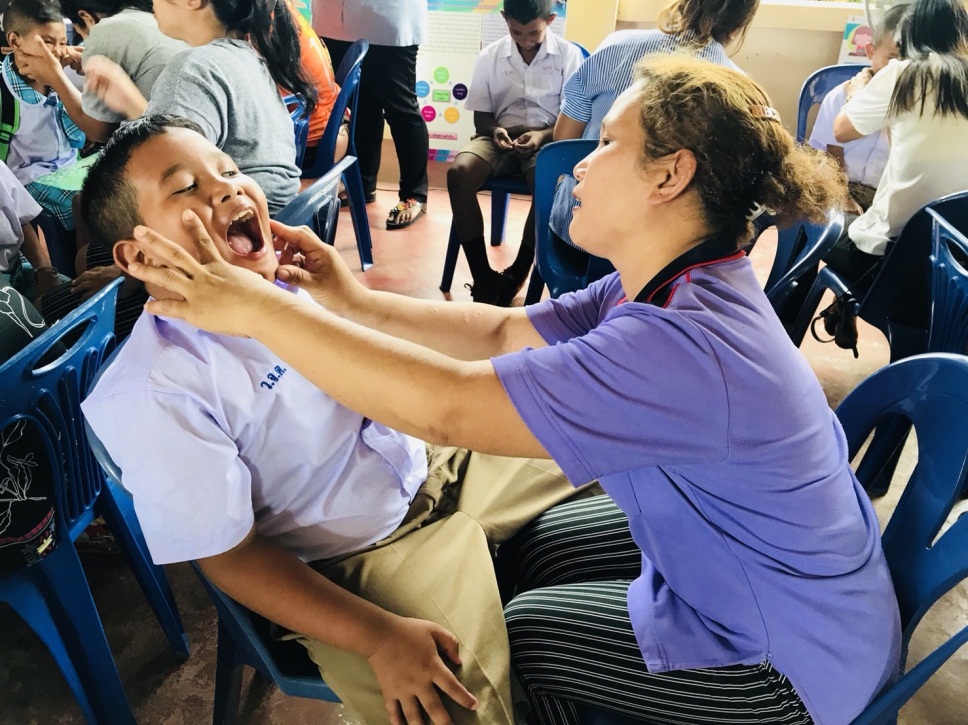 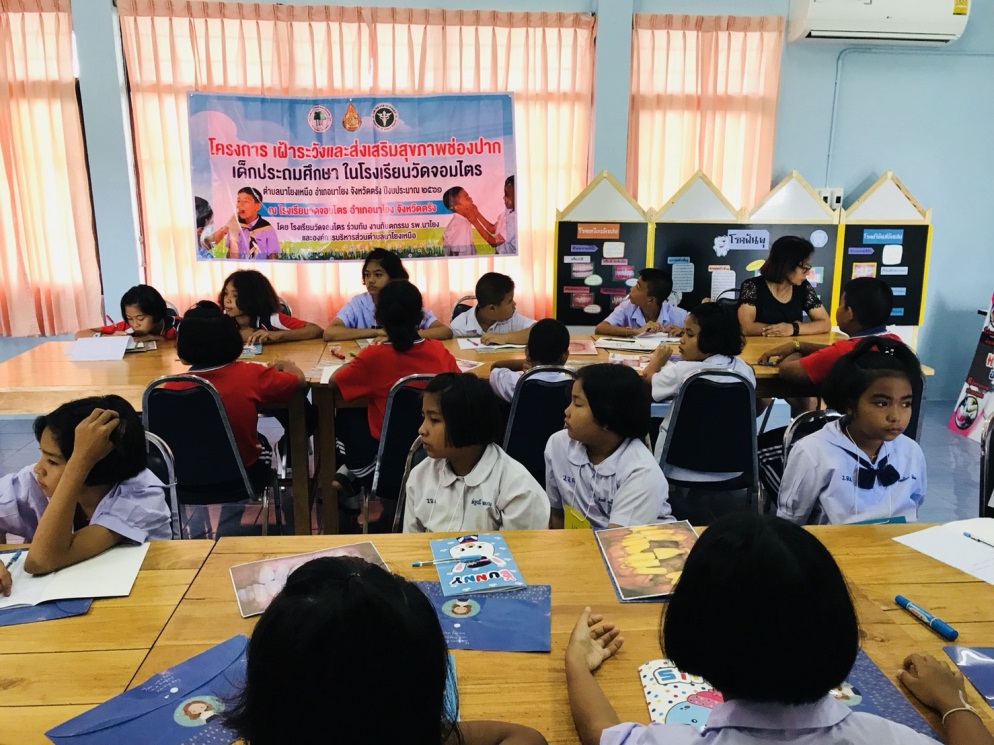 โครงการเฝ้าระวังและส่งเสริมสุขภาพช่องปากเด็กประถมศึกษาในโรงเรียนวัดจอมไตร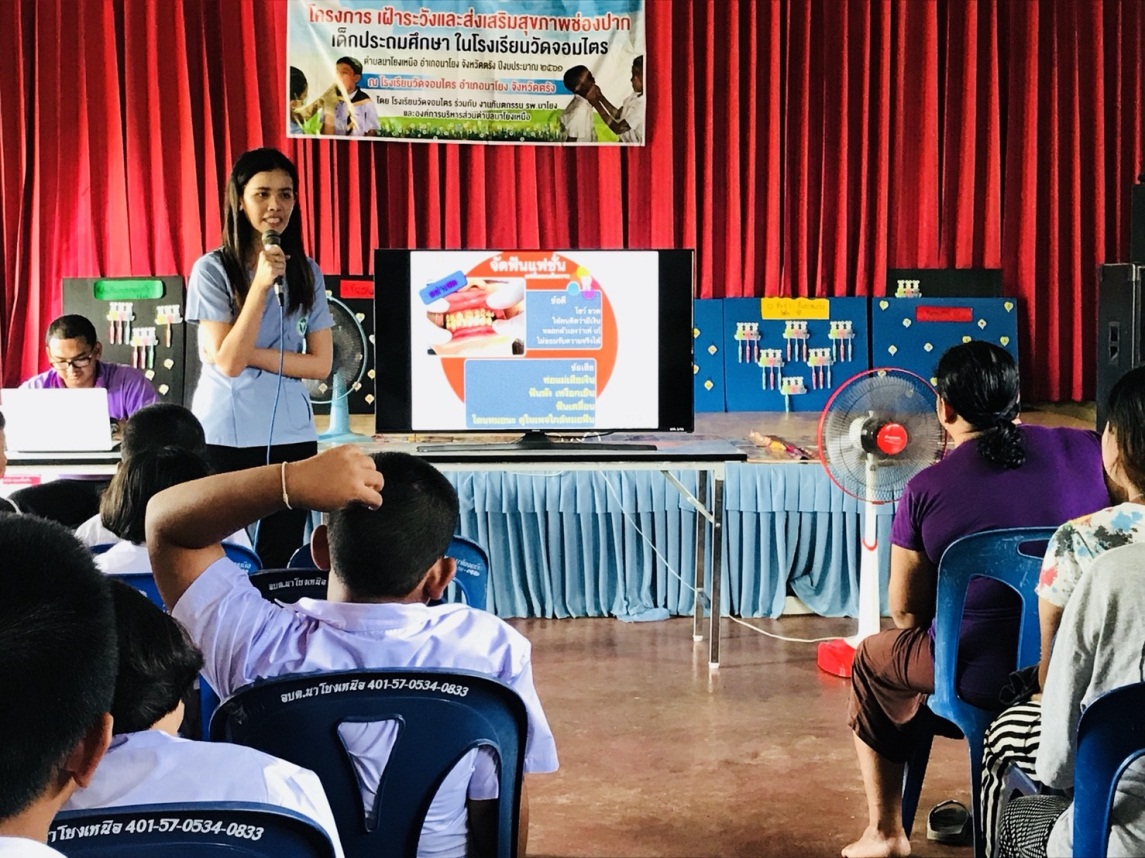 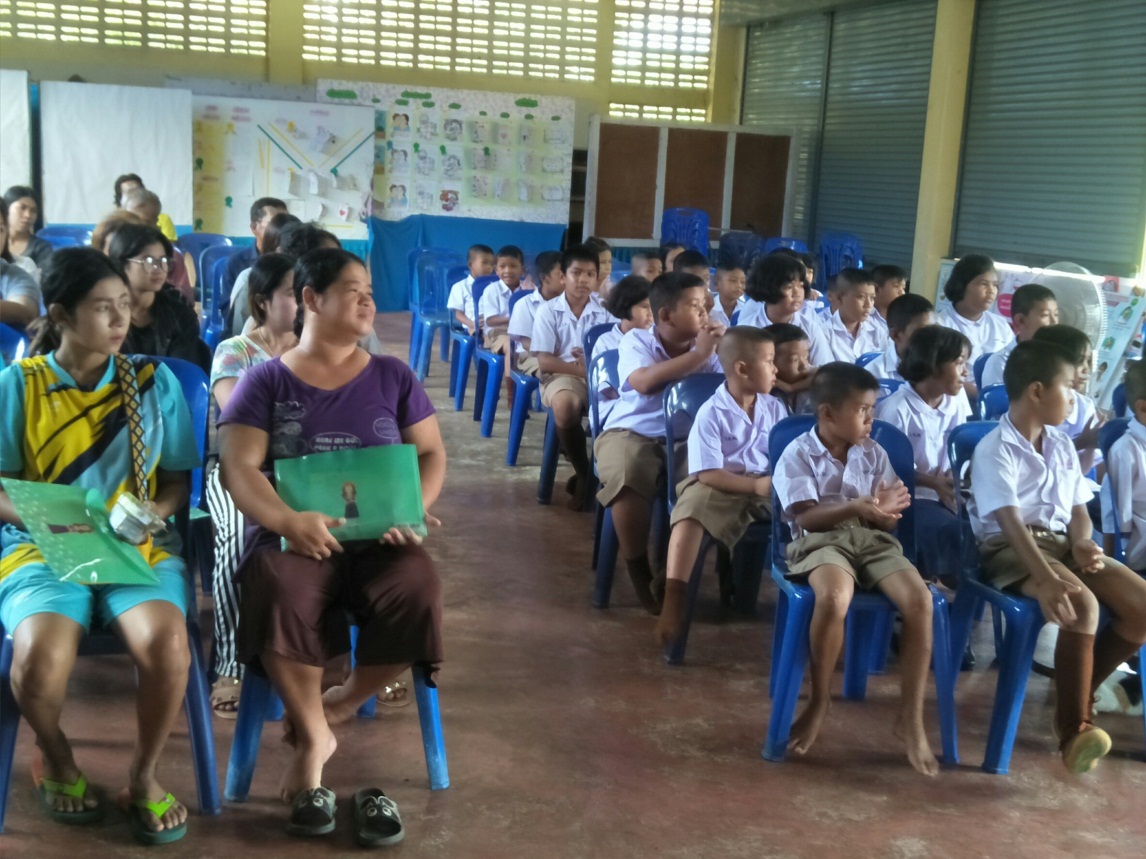 